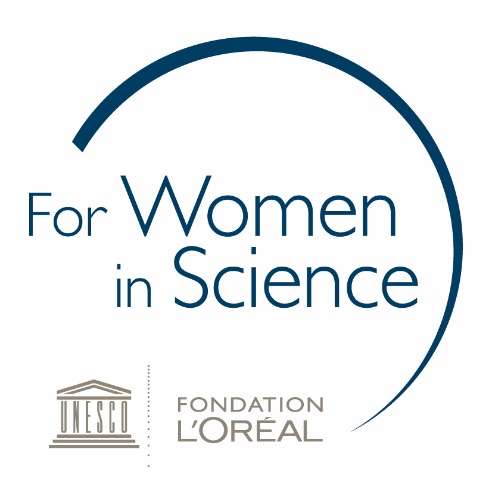 Registration PageComplete your personal informationLast name:					First name:Title:						Age:Gender	:					Organisation/University:Eligibility:Australian citizen OR permanent resident (You must have been awarded permanent residency by close of applications date)Complete your contact informationEmail address:					Confirm email address:Address:					Phone number:City:						Postal code:Select your scientific fieldsScientific domain (Please pick one and delete all others)Astronomical and Space SciencesBiological SciencesChemistryEarth SciencesEcology and Environmental SciencesEngineering Sciences and TechnologyLife and Environmental SciencesMaterial SciencesMedicine and Health SciencesPhysical SciencesPhysicsOther (Please specify)Climate Change relevance (Please pick one)Please select the issue relevant to climate change that your research will address:1. Warning systems: For vulnerable communities e.g. island and coastal communities in particular, providing early warnings about storms, very high tides and other extreme weather. 2. Infrastructure: Building better roads, buildings and bridges to suit the changing climate. 3. Improving dry-land agriculture: Improving systems for dry land farming or drought-resistant varieties. 4. Water: Protecting water supplies. 5. Energy Transition: Accelerating energy transition, including boosting renewable energy, energy efficiency, energy storage, access and innovation as well as mobilising investments for the energy transition. 6. Nature-based solutions: Focusing on forests and land-based ecosystems, smart agriculture and food systems, regeneration of life in rivers, lakes and oceans and enabling of all people to connect to nature. 7. Resilience and Adaptation: Integrating climate risks into public and private sector decision-making to assure sustainability of food, water and jobs for the future as well as to prevent disasters and to enable a quick recovery in the aftermath especially for the most vulnerable groups. 8. Climate Finance and Carbon Pricing: Research showcasing that making public and private finance flows consistent with a pathway towards low greenhouse gas emissions and climate-resilient development. 9. Other: Please specify Application formIntroduction & about youCurrent employmentYou must be currently employed by a university of research institute to be eligible for this FellowshipEducation (up to 3)About your PhDYou must have been awarded you PhD before close of applications to be eligible for this Fellowship.Top grants/funding applications (up to 5) Do not include Fellowships in this sectionPlease only include grants that you are named on.Grant / Funding 1Patents (if applicable) (up to 3)Please only include patents that you are named on.Patent 1Fellowships and scholarshipsPublications (please provide information of your 5 best publications)Publication 1Publication 2Publication 3Publication 4Publication 5Other AchievementsPrizesPresentations and SeminarsLeadershipFellowship project detailsFellowshipFellowship project budgetMentors and Referees (will be requested if shortlisted)Apply for (Australian OR New Zealand)GenderFirst nameSurnameDate of birthPermanent postal addressTelephoneMobileAddressEmailWebsiteEligibility Eligibility special circumstancesField of scienceInstitution/OrganisationDepartmentPositionSupervisorResearch fieldCareer summaryName of qualification (1)Name of instituteDate receivedDate conferredInstituteMain subject/topicPhD special circumstances For FTE, applicants must provide a breakdown or the specific details of any careers breaks or FTE equivalent workGrant Funding SourceProject Leader / CIResearch teamGrant or funding amountFunded dates Project detailsHow did you contributePatent nameInventorDate Citation scoreLicensesFellowship 1Fellowship 2Fellowship 3 Fellowship 4Fellowship 5Full authorshipTitle and referenceHow did you contributeImpact factorNumber of citationsFull authorshipTitle and referenceHow did you contributeImpact factorNumber of citationsFull authorshipTitle and referenceHow did you contributeImpact factorNumber of citationsFull authorshipTitle and referenceHow did you contributeImpact factorNumber of citationsFull authorshipTitle and referenceHow did you contributeImpact factorNumber of citationsPrize 1Prize 2Prize 3Prize 4Prize 5Presentation 1Presentation 2Presentation 3Presentation 4Presentation 5Role 1 (max 50 words)Role 2 (max 50 words)Role 3 (max 50 words)Project titleSupervisorInstitutionDepartmentCity, StateProposed research project. Statement outlining your proposed research: Research Project Title, Aims and Objectives.Understandable by the lay public.(max 500 words)How the fellowship will contribute to action against climate change(max 200 words)Item descriptionDetailsAmount ($)Item descriptionDetailsAmount ($)Item descriptionDetailsAmount ($)